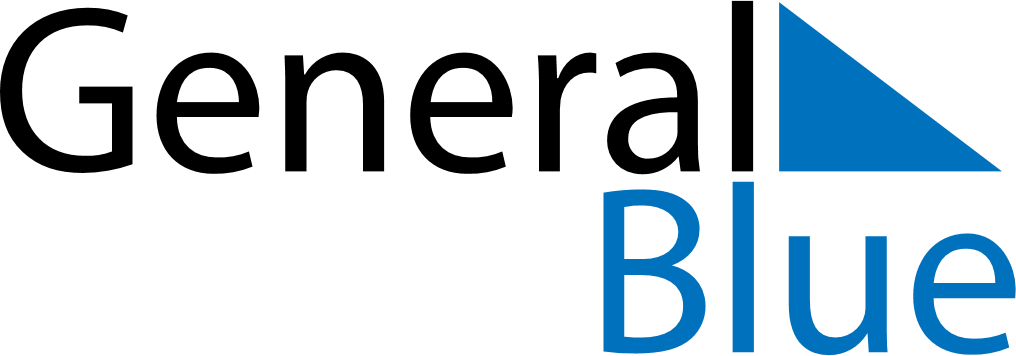 June 2024June 2024June 2024June 2024June 2024June 2024June 2024Khalkhal, Ardabil, IranKhalkhal, Ardabil, IranKhalkhal, Ardabil, IranKhalkhal, Ardabil, IranKhalkhal, Ardabil, IranKhalkhal, Ardabil, IranKhalkhal, Ardabil, IranSundayMondayMondayTuesdayWednesdayThursdayFridaySaturday1Sunrise: 4:56 AMSunset: 7:31 PMDaylight: 14 hours and 35 minutes.23345678Sunrise: 4:55 AMSunset: 7:32 PMDaylight: 14 hours and 36 minutes.Sunrise: 4:55 AMSunset: 7:32 PMDaylight: 14 hours and 37 minutes.Sunrise: 4:55 AMSunset: 7:32 PMDaylight: 14 hours and 37 minutes.Sunrise: 4:55 AMSunset: 7:33 PMDaylight: 14 hours and 38 minutes.Sunrise: 4:54 AMSunset: 7:33 PMDaylight: 14 hours and 39 minutes.Sunrise: 4:54 AMSunset: 7:34 PMDaylight: 14 hours and 39 minutes.Sunrise: 4:54 AMSunset: 7:35 PMDaylight: 14 hours and 40 minutes.Sunrise: 4:54 AMSunset: 7:35 PMDaylight: 14 hours and 41 minutes.910101112131415Sunrise: 4:54 AMSunset: 7:36 PMDaylight: 14 hours and 42 minutes.Sunrise: 4:54 AMSunset: 7:36 PMDaylight: 14 hours and 42 minutes.Sunrise: 4:54 AMSunset: 7:36 PMDaylight: 14 hours and 42 minutes.Sunrise: 4:53 AMSunset: 7:37 PMDaylight: 14 hours and 43 minutes.Sunrise: 4:53 AMSunset: 7:37 PMDaylight: 14 hours and 43 minutes.Sunrise: 4:53 AMSunset: 7:38 PMDaylight: 14 hours and 44 minutes.Sunrise: 4:53 AMSunset: 7:38 PMDaylight: 14 hours and 44 minutes.Sunrise: 4:53 AMSunset: 7:38 PMDaylight: 14 hours and 44 minutes.1617171819202122Sunrise: 4:53 AMSunset: 7:39 PMDaylight: 14 hours and 45 minutes.Sunrise: 4:54 AMSunset: 7:39 PMDaylight: 14 hours and 45 minutes.Sunrise: 4:54 AMSunset: 7:39 PMDaylight: 14 hours and 45 minutes.Sunrise: 4:54 AMSunset: 7:39 PMDaylight: 14 hours and 45 minutes.Sunrise: 4:54 AMSunset: 7:40 PMDaylight: 14 hours and 45 minutes.Sunrise: 4:54 AMSunset: 7:40 PMDaylight: 14 hours and 45 minutes.Sunrise: 4:54 AMSunset: 7:40 PMDaylight: 14 hours and 45 minutes.Sunrise: 4:54 AMSunset: 7:40 PMDaylight: 14 hours and 45 minutes.2324242526272829Sunrise: 4:55 AMSunset: 7:41 PMDaylight: 14 hours and 45 minutes.Sunrise: 4:55 AMSunset: 7:41 PMDaylight: 14 hours and 45 minutes.Sunrise: 4:55 AMSunset: 7:41 PMDaylight: 14 hours and 45 minutes.Sunrise: 4:55 AMSunset: 7:41 PMDaylight: 14 hours and 45 minutes.Sunrise: 4:56 AMSunset: 7:41 PMDaylight: 14 hours and 45 minutes.Sunrise: 4:56 AMSunset: 7:41 PMDaylight: 14 hours and 44 minutes.Sunrise: 4:56 AMSunset: 7:41 PMDaylight: 14 hours and 44 minutes.Sunrise: 4:57 AMSunset: 7:41 PMDaylight: 14 hours and 44 minutes.30Sunrise: 4:57 AMSunset: 7:41 PMDaylight: 14 hours and 43 minutes.